	Please complete in capital letters	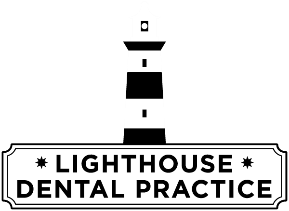 Gowers Dental Surgery Ltd. 19 Clarendon Road, Southsea PO5 2EDt: 023 9282 2740 www.gowersdental.com NHS Patients Under NHS regulations, we are unable to charge NHS patients who fail to attend for their  initial appointments or who cancel at short notice (less than 24 hours notice is insufficient notice). A patient who   fails to attend their new patient  appointments  or cancels at short notice, may not be offered any further appointments at this practice, but you may seek another NHS practice elsewhere. Please sign below to acknowledge this statement.	Do you		Do you		Do you		Do you	yesnoIf yes please give detailsDo you suffer from herpes or  cold soresAre you HIV positiveFamily history of mouth cancer Had an allergic reaction to either local or general anaestheticHow many units of alcohol per weekHow many cigarettes per weekChewing tobaccoHave you ever had SEPSIS?Female patientsFemale patientsFemale patientsFemale patientsyesnoAre you a mother of a child under 12 monthsAre you expecting a baby, If yes, please specify the due date:Exemption from Dental chargesExemption from Dental chargesExemption from Dental chargesExemption from Dental chargesExemption from Dental chargesAre you under 18 yearsAre you under 18 yearsAre you 18 years and in full time education(please give details of the school/college)Are you 18 years and in full time education(please give details of the school/college)Are you named on a valid HC2 Exemption certificateAre you named on a valid HC2 Exemption certificateDo you receive any of the following:  PROOF WILL BE ASKED FOR/REQUIREDDo you receive any of the following:  PROOF WILL BE ASKED FOR/REQUIREDDo you receive any of the following:  PROOF WILL BE ASKED FOR/REQUIREDDo you receive any of the following:  PROOF WILL BE ASKED FOR/REQUIREDDo you receive any of the following:  PROOF WILL BE ASKED FOR/REQUIREDPension CreditIncome Support/ESAIncome Support/ESATax CreditUniversal Credit	COVID-19 ASSESSMENT		COVID-19 ASSESSMENT		COVID-19 ASSESSMENT		COVID-19 ASSESSMENT	Do you have any of the following symptoms of Covid 19:Do you have any of the following symptoms of Covid 19:Do you have any of the following symptoms of Covid 19:Do you have any of the following symptoms of Covid 19:YesNoNew continuous cough?High Temperature above 37.8?Change in taste or smell?Sore Throat?Have you been diagnosed or had Covid-19?Are you vulnerable or shielding?Would you consider yourself high risk?Are you currently living in a care home?Is your background ethnicWere you born outside of the UK or IrelandDeclarationCompleted by (please circle): Self/Guardian; I hereby apply to become a patient of Lighthouse Dental Practice .  I undertake to settle all fees when due. I understand that interest may be paid on overdue accounts and that seriously overdue accounts may incur extra fees. Signature …………………………………………………………Date ………………………….